Министерство природных ресурсов и экологии Российской ФедерацииФГБУ «Государственный заповедник «Богдинско-Баскунчакский»Почтовый и юридический адрес: 416502 Астраханская область, г. Ахтубинск, мкр. Мелиораторов, д. 19, помещение 1. Тел./факс (85141)3-93-80; E-mail: glagolev1972@mail.ru; Web-cайт заповедника: www.bogdozap.ruРеквизиты: ФГБУ «Государственный заповедник «Богдинско-Баскунчакский», ИНН 3001010367, КПП 300101001,  р/с  40501810400002000002КАДАСТРОВЫЕ  СВЕДЕНИЯ  ФГБУ «ГОСУДАРСТВЕННЫЙ  ЗАПОВЕДНИК  «БОГДИНСКО-БАСКУНЧАКСКИЙ»(за период  2017-2020 гг.) Кадастровые сведения подготовил:    заместитель директора по научной работе ________________Пирогов Н.Г. г. Ахтубинск  20211. Название ООПТ: Федеральное государственное бюджетное учреждение «Государственный природный заповедник «Богдинско-Баскунчакский»       2. Категория ООПТ:Государственный природный заповедник      3. Значение ООПТ:Федеральное     4. Порядковый номер кадастрового дела ООПТ:30:01:060301:00015. Профиль:Не определен6. Статус:Действующий7. Дата создания, реорганизации:18 ноября 1997 года8. Цели создания ценность ООПТ:Заповедник создан с целью сохранения уникального природного комплекса, сформировавшегося в окрестностях озера Баскунчак и горы Большое Богдо. Отличительными особенностями природного комплекса заповедника являются наличие самого высокого в Прикаспийской низменности элемента рельефа – г. Большое Богдо и широкого развития подземных и наземных форм карстового рельефа. Особенности ландшафта предопределили своеобразие животного и растительного мира, отличающегося большим разнообразием сообществ, а также наличием редких и исчезающих видов флоры и фауны.9. Нормативная основа функционирования ООПТ:10. Ведомственная подчиненность:Министерство природных ресурсов и экологии Российской Федерации11. Международный статус ООПТ:Ключевая орнитологическая территория – «Богдинско-Баскунчакская» (АС – 003, RU182)12. Категория ООПТ согласно классификации МСОП, IUCN:МСОП – IA. STRICT  NATURE  RESERVE – Строгий природный резерват (государственный природный заповедник)13. Кластерность: 2         14. Месторасположение ООПТ: Астраханская область, Ахтубинский район15. Географическое положение:Заповедник находится на юге-востоке Восточно-Европейской равнины в пустынно-степной зоне, в Нижне-Волжской провинции (Г.Д. Рихтер, ФГАМ, 1964). Его территория входит в ландшафтную зону полупустынь (Л.С. Берг, 1920,1930). Богдинско-Баскунчакский заповедник расположен в водоохраной зоне соленого озера Баскунчак, на расстоянии, примерно, 50 км от р. Ахтубы (левый рукав Волги). На его территории находится самая высокая точка Прикаспийской низменности – гора Большое Богдо высотой 149,6 м н.у.м. Рядом с территорией заповедника находятся поселки Нижний, Средний и Верхний  Баскунчак. Заповедник находится в 50 км от г. Ахтубинска, 200 км от г. Волгограда и в 300 км от г. Астрахани.16. Общая площадь ООПТ:18524,7 га.I кластер: окрестности озера Баскунчак - 16522,7 га;II кластер: «Зеленый сад» - 2002 га.17. Площадь охранной зоны  ООПТ:018. Границы ООПТ:Географические координаты поворотных точек границ заповедникаОписание границ заповедника:Участок № 1 (окрестности оз. Баскунчак)Северная - от северо-западного угла охранной зоны оз. Баскунчак по её границе на восток до северо-восточного угла (граница землепользования КСП «Владимировское»).Восточная -  от северо-восточного угла охранной зоны оз. Баскунчак до юго-восточного угла охранной зоны (граница землепользования ассоциации «Ахтубинское»).Южная – от юго-восточного угла охранной зоны оз. Баскунчак на запад по её границе (граница землепользования ассоциации «Ахтубинское» и СКХ им. Ленина) до дороги, идущей к населённому пункту  Нижний Баскунчак.Западная – на север по дороге, идущей к населённому пункту  пос. Н. Баскунчак до балки «Кордон», далее на восток по южной стороне балки до береговой террасы оз. Баскунчак. Далее по береговой террасе на восток до южной оконечности оз. Баскунчак. От Южной оконечности оз. Баскунчак (террасы) на север и далее по береговой полосе озера до балки «Шаровая». Далее на запад по северному склону балки «Шаровая» на протяжении , далее на север по верховьям балок до грунтовой дороги.По грунтовой дороге на восток на протяжении  до пересечения с грунтовой дорогой,  идущей на север. Далее от пересечения грунтовых дорог на север по дороге, пересекая грейдерную дорогу  В. Баскунчак – Тургай, до северо-западного угла охранной зоны оз. Баскунчак.Участок № 2 (Зелёный Сад)По границе землепользования Богдинской научно-исследовательской агролесомелиоративной опытной станции.19. Наличие в границах ООПТ иных особо охраняемых природных территорий:Отсутствуют20. Природные особенности:  а) Исследование района озера Баскунчак началось еще в конце XVIII в. научными экспедициями С.Г. Гмелина и П.С. Палласа, которые были продолжены  в дальнейшем другими учеными. В конце XX века проведены комплексные исследования территории, которые стали обоснованием для организации здесь особо охраняемой природной территории федерального значения. Антропогенных изменений на территории заповедника нет, а степень современного антропогенного воздействия не просчитывалась; б) Краткая характеристика рельефа: Орография района представлена наивысшей точкой Северного Прикаспия – горы Большое Богдо (абсолютная отметка +149,6 м; протяженность – до 5 км) и чаши озера Баскунчак (абсолютная отметка -21,3 м). Окружающая степь представляет собой слегка всхолмленную равнину (со средней абсолютной отметкой +15 - +20 м) с общим уклоном к центру котловины озера. В рельефе степи орографически выделяются поднятия Куба-Тау (+37 м, вне границ заповедника) и Вак-Тау (+22,4 м), расположенные восточнее озера Баскунчак. На восточном берегу озера располагается депрессия – урочище Кривая лощина (-15 -9 м). На западном берегу озера имеется поднятие – холм Убо (+32,2 м). Рельеф степи сильно осложнен эрозионными и карстовыми формами, связанными с площадями выхода гипсоангидритовых кепроков на дневную поверхность. Размеры отдельных котловин достигают 100 м в диаметре и 25 м глубины. Эрозионные формы широко распространены на западном берегу озера Баскунчак и представлены многочисленными (более 70) оврагами и балками длиной не более 2 км. В районе имеется несколько понижений – лиманов. Наиболее крупный лиман Долбан на западном берегу озера (за границами заповедника). Для района Баскунчака характерны различные формы карстового рельефа: гипсовые бугры (поверхностная положительная форма), карры, поноры, воронки, котловины, балки и слепые овраги, гроты и ниши (поверхностные отрицательные формы). К подземным карстовым формам рельефа относятся закарстованные трещины, карстовые колодца и пещеры. В настоящее время на территории заповедника  и его окрестностях известно 26 пещер. Самая крупная пещера в заповеднике Кристальная. В тектоническом отношении территория представляет Баскунчакский соляной массив, испытывающий современное поднятие и мульду (прогиб), заполненную озером Баскунчак, За последние  15 -20 тыс. лет участок испытывал воздымание со скоростью до 0,04 – 0,06 мм/год. Преобладающими современными рельефообразующими процессами являются флювиальные (линейный плоскостной сток и аккумуляция), карстовые, а так же процессы физического выветривания;в) Краткая характеристика климата:Климат района резко континентальный (классификация Б.П. Алисова, 1956) и характеризуется засушливостью, высокой испаряемостью (ок. 880 мм), малым количеством осадков (300 мм/год), высокой среднегодовой величиной относительной влажности (64%). Климат района относится к климату северной пустыни (по В.П. Кеппену). Среднегодовая температура +9,8°С, среднемесячная температура января -8,2°С, июля +29,2°С, сумма активных температур (за период со средними суточными температурами выше 10°С) 3300 – 3450, годовая сумма осадков 299,6 мм. Высота снежного покрова, в среднем 11 см, максимальная – 26 см, минимальная – 2 см, продолжительность периода с устойчивым снежным покровом, в среднем, 86 дней. Продолжительность вегетационного периода, в среднем, 174 дня. Неблагоприятные явления природы: метели – в среднем 13 дней, гололед – в среднем 9 дней, грозы – в среднем 16 дней в году, туманы – в среднем 43 дня, пыльные бури – в среднем 4 дня (максимально 11 дней); Повторяемость ветров по основным и промежуточным направлениям (%)     г) Краткая характеристика почвенного покрова:В период с 2017 по 2020 гг. почвенные исследования на территории заповедника не проводились. Ниже представлена информация предшествующая указанного срока исследований.Характеристика почвенного покрова   д) Краткое описание гидрологической сети:В период с 2017 по 2020 гг. гидрологические исследования на территории заповедника не проводились. Ниже представлена общая информация по литературным источникам.Основным гидрографическим объектом (не входящим в состав заповедника) является озеро Баскунчак, одно из крупнейших соленых озер Прикаспийской низменности. Его площадь составляет около 106 км². В озеро стекают поверхностные тало-дождевые воды, а также в него разгружаются подземные воды в виде родников различного дебита и химического состава. Родники располагаются в устьевых частях некоторых балок на протяжении береговой линии озера. Самый крупный водный объект - Горькая речка – берет свое начало на территории Казахстана, а её протяженность по территории заповедника составляет 8,3 км. Сегодня русло реки представляет собой сухой овраг, заросший степной растительностью. Лишь в нижней приустьевой её части на протяжении 1,6 км, в результате строительства еще до организации заповедника, насыпных дамб, образовались небольшие по площади запруды. Наполнение водой запруд происходит в результате талых вод, сезонных осадков и, вероятно, за счет подземных карстовых вод. Первая запруда в жаркие сезоны пересыхает, т.к. мелководна и небольшая по площади. Вторая, расположенная ниже и максимальная глубина которой составляет 9 м, постоянно наполнена водой, но её уровень подвержен сезонным колебаниям. Вода в запрудах горько-соленая. Приустьевая часть Горькой речки на протяжении 620 м имеет вид узкого и неглубокого ручья с заболоченными берегами и  впадающего в оз. Баскунчак. Вода имеет красновато-бурый цвет из-за содержащихся в ней окислов железа.На территории заповедника имеются два естественных озера – Карасун и Горькое. Они имеют карстовое происхождение. Площадь оз. Карасун 0,6 км² и представляет собой плавное рельефное понижение в виде чаши глубиной до 3-4 м. В последнее годы озеро полностью пересыхает и зарастает солеросами. Озеро Горькое, вероятно, когда-то было руслом речки Горькая. В результате изменения климатических условий и появления глубокого карстового провала (до 9 м), заполнилось водой, образовав озеро площадью 1150 м2. По берегам эти озера заросли тростником и кустарниково-древесной растительностью.На территории заповедника карстовые пещеры (Водяная, Кристальная и др.), в некоторых из них имеются подземные водные источники.  е) Краткая характеристика флоры и растительности: Фитопланктон (по данным исследований 2018г., Иванова А.В., Тарасова Н.Г.):    Обозначения: Местообитание: П – планктонный, О – обитатель обрастаний, Б – бентосный, Л – литоральный , П-Б – планктонно-бентосный. Распространение: к – космополит. Галобность: И – индифферент, Гл – галофил. Отношение к рН: Ал – алкалифил + алкалибионт, Ин – индифферент. Сапробность: о – олигосапроб, о-β – олиго-бетамезосапроб, β-о – бета-олигосапроб, о-α – олиго-альфамезосапроб, β – бетамезосапроб, β-α –бета-альфамезосапроб, α-β – альфа-бетамезосапроб, β-ρ – бета-полисапроб, α – альфамезосапроб.Высшие сосудистые растения (по результатам исследований 2018г., Лысенко Т.М.):    Исследования растительного покрова Богдинско-Баскунчакского заповедника проведены с позиций флористического подхода (Braun-Blanquet, 1964) к классификации растительности. Названия латинских названий растений даны в соответствие со сводкой С.К. Черепанова (1995), синтаксонов – «Международным кодексом фитосоциологической номенклатуры» (Weber et al., 2000), почв – «Классификацией и диагностикой почв СССР» (1977). Система высших синтаксонов принята в соответствие с «Vegetation of Europe…» (Mucina et al., 2016). Предварительно выделено 4 ассоциации и 3 субассоциации. Полученные результаты дополняют наши сведения о растительном покрове оз. Баскунчак (Лысенко, 2013а, б, 2016; Лысенко, Митрошенкова, 2011). Далее характеризуем установленные растительные сообщества.Ассоциация Artemisio pauciflorae-Artemisietum lerchianae ass. prov. Диагностические виды: Artemisia lerchiana, Artemisia pauciflora, Kochia prostrata.Травостой сообществ разделен на 2 подъяруса. Первый, высотой 40 см, густой, образован Artemisia lerchiana, Artemisia pauciflora, Kochia prostrata, Elytrigia repens и Festuca valesiaca. Второй подъярус, высотой 10 см, негустой, сформирован Poa bulbosa. Доминируют Artemisia pauciflora и Artemisia lerchiana. На поверхности почвы отмечена ветошь. Сообщества приурочены к светло-каштановым почвам и широко распространены на территории заповедника. Нами они описаны в 5 км к юго-западу от п. Нижний Баскунчак, к западу от г. Большое Богдо ( 48.1675200 СШ, 46.7990100 ВД).Ассоциация Agropyro desertori-Stipetum lessingianae ass. prov. Диагностические виды: Stipa lessingiana, Agropyron desertorum.Травостой фитоценозов имеет высоту 30-40 см и не разделен на подъярусы. В сообществах доминирует Stipa lessingiana. Ценозы образуют комплексы с Anabasis salsa-сообществами. Они описаны на восточном берегу оз. Баскунчак, в 12 км к юго-востоку от п. Нижний Баскунчак (48.2037700 СШ,  46.9791600 ВД). Ассоциация Stipo lessingianae-Anabasietum aphyllae ass. prov. Диагностические виды: Stipa lessingiana, Anabasis aphylla. Травяной покров разделен на 3 подъяруса. Первый, имеющий высоту 50 см, редкий, образуют Stipa lessingiana, Stipa capillata и Prangos odontalgica. Второй подъярус, высотой 30 см, негустой, сложен Artemisia lerchiana, Anabasis aphylla и Kochia prostrata. Третий подъярус, высотой 10 см, густой, сформирован Poa bulbosa, Anabasis salsa, Eremopyrum orientale и Alyssum turkestanicum. Доминирует Anabasis aphylla. На поверхности почвы отмечена ветошь. Сообщества распространены на светло-каштановых почвах на восточном березу оз. Баскунчак, в окрестностях оз. Карасун (48.1442200 СШ, долгота 46.9810300 ВД). Ассоциация Stipo capillatae-Agropyretum desertorii ass. prov. и субассоциация Stipo capillato-Agropyretum desertorii typicum subass. prov.Диагностические виды: Agropyron desertorum, Stipa capillata, Tulipa gesneriana, Prangos odontalgica, Stipa lessingiana. Травостой разделен на 3 подъяруса. Первый, высотой 70 см, негустой, образуют Stipa capillata и Prangos odontalgica. Второй подъярус, имеющий высоту 50 см, негустой, сложен Agropyron desertorum. Третий подъярус, высотой 20 см, густой, сформирован Poa bulbosa и Anisantha tectorum. В сообществах доминируют Agropyron desertorum, Poa bulbosa и Stipa capillata. На поверхности почвы отмечена ветошь. Ценозы образуют комплексы с Anabasis salsa- и Poa bulbosa-сообществами и распространены на восточном берегу оз Баскунчак (48.2027800 СШ, 46.9793000 ВД).Субассоциация Stipo capillatae-Agropyretum desertorii caricetosum colchicae subass. prov. Диагностические виды: Carex colchica, Ephedra distachya. Травяной покров разделен на 3 подъяруса. Первый, имеющий высоту 70 см, негустой, сложен Stipa capillata, Prangos odontalgica и Agropyron desertorum. Второй, высотой 40 см, негустой, образуют Kochia prostrata и Artemisia lerchiana. Третий подъярус, высотой 20 см, негустой, сформирован Poa bulbosa и Carex colchica. На поверхности почвы отмечена ветошь. Сообщества встречены в нижней части западного макросклона г. Большое Богдо, на чуть пониженных участках со светло-каштановыми супесчаными почвами (48.1473100 СШ, 46.8256900 ВД).Субассоциация Stipo capillatae-Agropyretum desertorii alyssetosum turkestanici subass. prov. Диагностические виды: Alyssum turkestanicum, Atriplex aucheri, Veronica verna.Травяной покров разделен на 3 подъяруса. Первый, имеющий высоту 80 см, густой, образует Elytrigia repens. Второй подъярус, высотой 40 см, редкий, сложен Descurainia sophia и Sisymbrium loiselii. Третий, имеющий высоту 15 см, негустой, сформирован Bromus squarrosus, Lamium paczoskianum, Lappula squarrosa и Alyssum turkestanicum. Доминирует Elytrigia repens. На поверхности почвы отмечена ветошь. Сообщества описаны в средней части западного макросклона г. Большое Богдо, в 5 км к юго-востоку от п. Нижний Баскунчак, на светло-каштановых почвах (48.1466700 СШ, 46.8417800 ВД).Предварительно установленные низшие синтаксоны отнесены к классу Artemisietea lerchianae Golub 1994, порядку Artemisietalia lerchianae Golub 1994, союзу Artemision lerchianae Golub 1994.  ж) Краткие сведения о лесном фонде: Таксационные работы по лесному фонду в период 2017-2020 гг. не проводились. Ниже приведены общие характеристики.Перечень переданных в пользование лесных кварталовРаспределение площади покрытых лесом земель по классам (в числителе – площадь, га; в знаменателе – запас, тыс.мз)Видовой и возрастной состав лесных угодий заповедника з) Краткие сведения о животном мире (списки животных, отмеченных в 2017-2020 гг.):БеспозвоночныеТип Моллюски MolluscaКласс Брюхоногие GastropodaПодкласс Легочные PulmonataНадотряд Стебельчатоглазые StylomatophoraОтряд Пупиллины PupillinaСемейство Pupillidae1. Pupilla triplicate (Studer, 1820)  (2017, сборы и определение: Держинский Е. А, Солодовников И. А., Коцур В. М.)                                                      Список представителей Насекомых семейства Долгоносики, найденные впервые для заповеднике в 2017 г.(сборы и определение: В. Б. Голуб, Д.И. Ряскин):Отряд Полужесткокрылых насекомых (Heteroptera)Семейство Долгоносики (слоники) Curculionidae1. Lixus sinuatus Motschulsky, 1849.2. Hypera transsylvanica (Petri, 1901).3. Sitona lateralis Gyllenhal, 1834.4. Rhinusa asellus (Gravenhorst, 1807).5. Sibinia tibialis (Gyllenhal, 1836).6. Sibinia femoralis Germar, 1824.Список представителей Насекомых семейства Чешуекрылые, найденные впервые для заповеднике в 2019 г.(сборы и определение: Недошивина С.В.)1. Paracossulus thrips (Hübner, 1818) 2. Eugnosta lathoniana (Hübner, [1799–1800])3. Eucosma pupillana (Clerck, 1759)4. Pyrausta sanguinalis (Linnaeus, 1767)5. Pyrausta castalis Treitschke, 18296. Narraga tessularia (Metzner, 1845)Список представителей Насекомых семейства Стафилинид, найденные впервые для заповеднике в 2019 г.(сборы и определение: Солодовников А.)1. Quedius puncticollis (Thomson, 1867)2. Tachyporus atriceps Stephens, 1832ПозвоночныеСписок птиц выявленных на территории заповедника в период с 2017 по 2020 гг.:1. Белолобый гусь Anser albifrons (Scopoli, 1769)    (2018, Иванов А.П.)2. Хрустан Charaadrius morinellus (Linnaeus, 1758)   (2020, Пирогов Н.Г.)3. Змееяд Circaetus gallicus (Gmelin, 1788)    (2019, Пирогов Н.Г.)4. Седой дятел Picus canus Gmelin, 1788    (2017, Пирогов Н.Г.)5. Крапивник Troglodytes troglodytes (L., 1758)    (2018, Пирогов Н.Г.)6. Лесная завирушка Prunella modularis (L., 1758)    (2018, Пирогов Н.Г.)7. Горихвостка-чернушка Phoenicurus ochruros (Gmelin, 1774) (2018, Быков Ю.А.)По другим группам беспозвоночных и позвоночных животных в период с 2017 по 2020 гг. исследований не проводилось. Средние показатели численности и плотности наблюдаемых видов наиболее характерных для заповедника за отчетный период      и)  Сведения о редких и находящихся под угрозой исчезновения объектах растительного и животного мира:Изучение группы редких видов растений в период 2017-2020 гг. на территории заповедника не проводилось.Список редких видов животных заповедника, занесенные в Красную книгу Астраханской области и согласно Перечню объектов животного мира, занесенных в Красную книгу РФ, отмеченных в 2017-2020 гг.(с учетом приложения приказа Минприроды РФ от 24.03.2020г. №162 «Об утверждении Перечня объектов животного мира, занесенных в Красную книгу Российской Федерации»)     к) Суммарные сведения о биологическом разнообразии:    л) Краткая характеристика основных экосистем:    1. Полупустыня с редкой травянистой и древесно-кустарниково растительностью (основная часть территории заповедника) –приволжская песчано-супесчаная полоса с массивами перевеянных песков;    2. Пресные водоемы и водоемы со  средней и низкой минерализацией (оз. Карасун (пресное), р. Горькая (сильноминерализованная вода до 70 г/л), подземные родники со средней минерализацией);    3. Искусственные лесонаждения (Зеленый сад) – крымская сосна, клен ясенелистный, вяз мелколистный, тополь гибридный, вяз приземистый, бересклет, тамарикс, яблоня, вишня, смородина; м) Краткая характеристика особо ценных для региона природных объектов, расположенных на территории ООПТ:      1. Гора Большое Богдо – самая высокая точка Прикаспийской низменности, имеет абсолютную высоту 149,6 м, длина ~ 5 км.      2. Урочище Шарбулак – находится на юго-востоке заповедника, площадь 20 га. Представлено различными формами карстового рельефа, Здесь известно около 10 пещер.      3. Урочище Зеленый сад – территория бывшей Богдинской лесомелиоративной станции (2002 га). Здесь сохранились искусственные лесопосадки и лесозащитные полосы в безводной степи.      4. Горькая речка – основная часть русла сухая, имеет подземный водоток. В низовьях была перегорожена дамбой и образует разлив. Вода сильно минерализована (70 г/л). Является местом остановок большого количества водоплавающих и околоводных птиц.      5. Популяция пискливого геккончика – единственная сохранившаяся в Европе и в России реликтовая популяция.  н) Краткая характеристика природных лечебных и рекреационных ресурсов:    Лечебный воздух с высоким содержанием брома и фитонцидов – рекомендуется при забовалеваних сердечно-сосудистой системы, периферической нервной системы;    Гора Большое Богдо – уникальный природный геологический объект.  о) Краткая характеристика наиболее значимых историко-культурных объектов:     Гора Большое Богдо – культовый объект буддистов;Одиночный курган Богдо-1, курганная группа Богдо 1,  – памятник археологии, курганная группа из 7 курганов - памятник археологии.  п) Оценка современного состояния и вклада ООПТ в поддержке экологического баланса окружающей территории:Охрана, изучение и поддержание природного комплекса и окружающей среды заповедника в первозданном виде – основная задача заповедника. Научно-исследовательская, эколого-просветительная и природоохранная деятельность заповедника рассматривается как антропогенный фактор, не нарушающий природного равновесия и не несущий негативного влияния на окружающую среду. Возобновление лесов, флоры и фауны не проводилось. 21. Экспликация земель ООПТ:а) Экспликация по составу земель:б) Экспликация земель особо охраняемых территорий и объектов22. Негативное воздействие на ООПТ (факторы и угрозы):а) факторы негативного воздействия:       степные пожары в летний период на сопредельных территориях;б)  угрозы негативного воздействия:        выпас скота на сопредельных территориях, сухие грозы в степи.  23. Юридические лица, ответственные за обеспечение охраны и функционирование ООПТ: Ответственные за обеспечение охраны и функционирование заповедника          Адрес сайта в сети Интернет: https://bogdozap.ru    (Web-cайт заповедника: www.bogdozap.ru)24. Сведения об иных лицах, на которые возложены обязательства по охране ООПТ:      Иных лиц, на которые было бы возложены обязательства по охране заповедника нет.25. Общий режим охраны и использования ООПТ:Режим охраны заповедника осуществляется на основании раздела 7 Положения о федеральном государственном учреждении «Государственный природный заповедник «Богдинско-Баскунчакский», утвержденное Приказом Минприроды РФ от 26.03.2009г. №71. 26. Зонирование территории ООПТ:    отсутствует.27. Режим охранной зоны ООПТ:         отсутствует.28. Собственники, землепользователи, землевладельцы, арендаторы земельных участков находящиеся в границах ООПТ: отсутствуют.29. Просветительские и рекреационные объекты на ООПТ:       а) Визит-центр (функционирует с октября 2018г., пос. Нижний Баскунчак): режим работы: среда- воскресение, 9:00 -17:00; выходной: понедельник, вторник; среднегодовой поток за отчетный период – 504 чел. (2018г.- 550; 2019г.- 422; 2020г.- 542. Музей природы: среднегодовой поток за отчетный период – 534 чел. (2017г.- 774; 2018г.- 688; 2019г.- 563; 2020г.- 113).      б) Экологические маршруты – 3; экологические тропы – 1. Общая протяженность экомаршрутов - 71 км, из них 11 км – пеший; 60 – автомобильный. Экотропа – 1,3 км. Период посещения заповедника на маршрутах и экотропе – с 1 апреля до 1 ноября. Установленная нагрузка – группы не более 10 чел. Среднегодовая посещаемость составила 14 569 чел. (2017г.- 14562; 2018г.- 15298; 2019г.- 15421; 2020г.- 12997 чел.)      в) гостиничные и/или туристические комплексы и сооружения:             отсутствуют      г) лечебно-оздоровительные учреждения, пансионаты, дома отдыха:    отсутствуютГраницы ФГБУ «Государственный заповедник «Богдинско-Баскунчакский»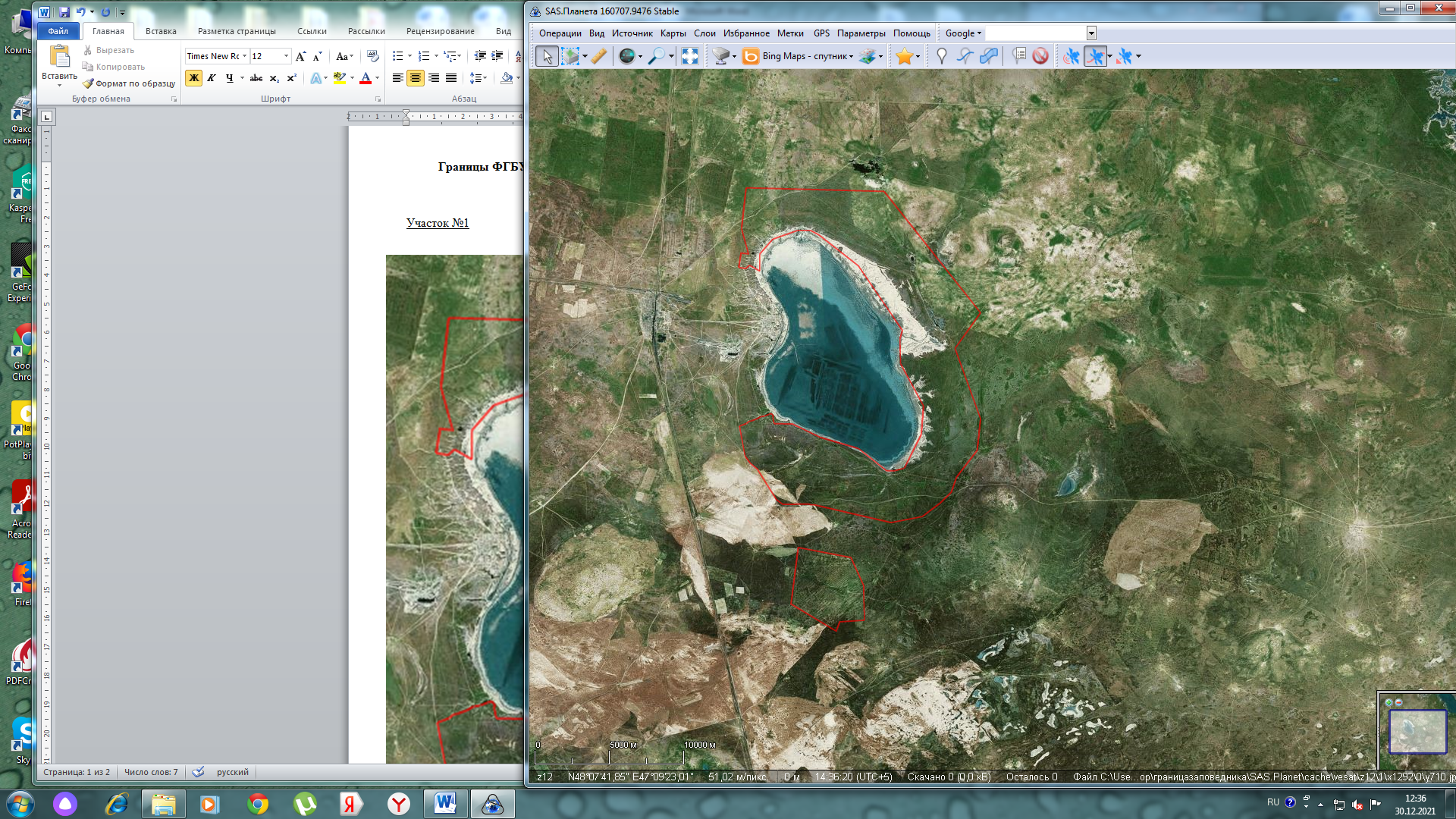 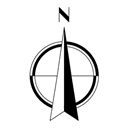 Участок №1 Участок №2 «Зелёный сад»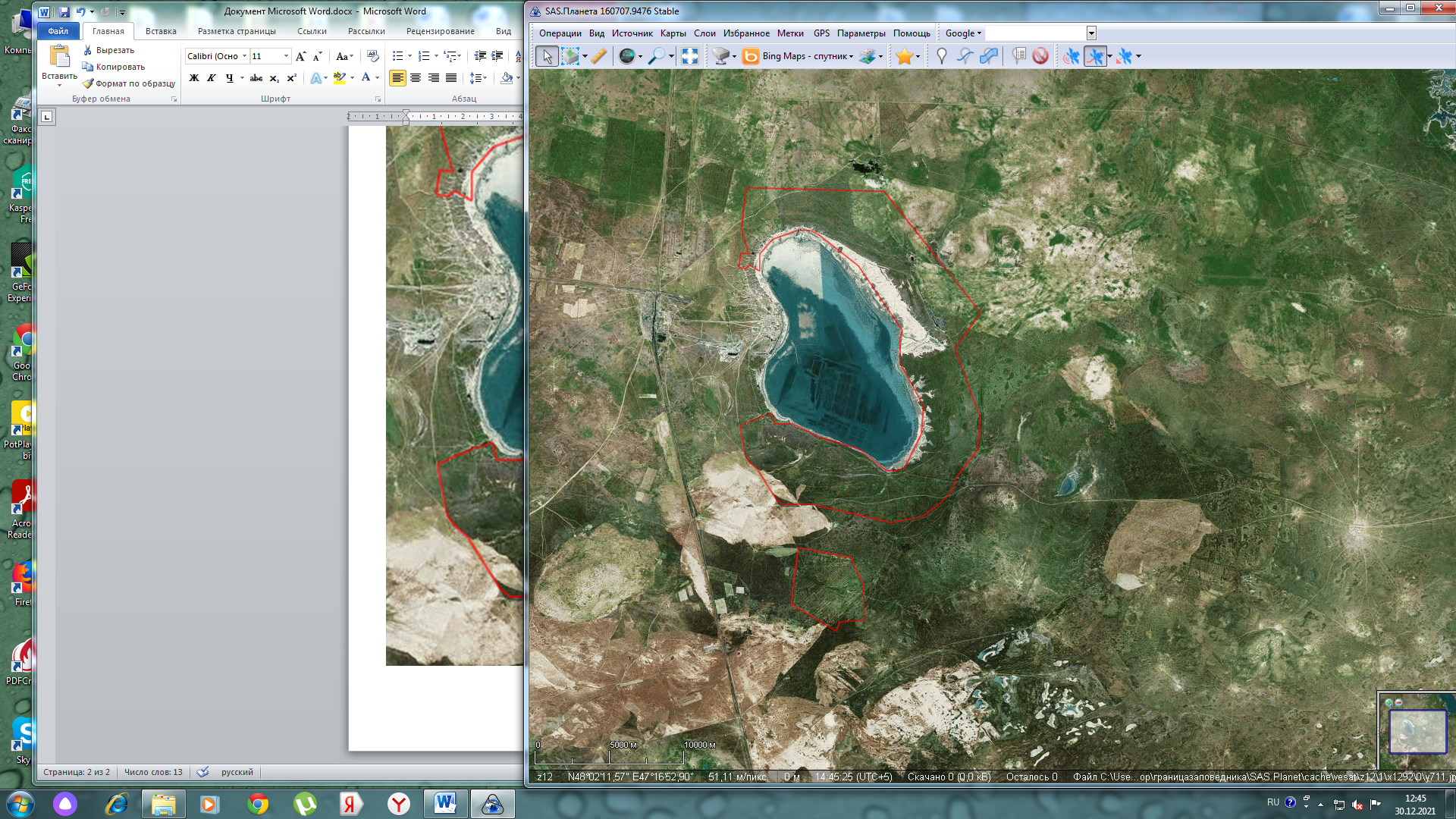  УТВЕРЖДАЮ                                     Директор ФГБУ             «Государственный заповедник «Богдинско-Баскунчакский»_______________ Глаголев  С.Б.м.п.   «_____» ______________ 2021 г.Категория документаНазвание документаДата принятия и номер документаПлощадь ООПТ по документу (га)Категория земель, из которых был произведен отвод при организации ООПТФорма и условия землепользования, определяемые этим документомПостановлениеПравительства Российской ФедерацииПостановление Главы администрации г. Ахтубинска и районаПриказРаспоряжениеСвидетельствоСвидетельствоОб учреждениив Астраханской области государственного природного заповедника «Богдинско-Баскунчакский» Государственного комитета Российской Федерации по охране окружающей среды О регистрации Государственного природного заповедника «Богдинско-Баскунчакский» с организованно правовой формой – государственное учреждение» Об утверждении положения о ФГУ ГПЗ «Богдинско-Баскунчакский».О предоставлении постоянного (бессрочного) пользования ФГУ ГПЗ «Богдинско-Баскунчакский» земельного участка, находящегося в федеральной собственностиО внесении записи в Единый государственный реестр юридических лицО государственной регистрации права18.11.1997 г.№144502.06.2000 г.№ 53921.03.2003 г. № 225 11.05.2004 г.№ 59-Р 12.05.2012 г.№102300050955310.03.2015 г.№30-30-02/014/2007-3011847818524,7185247000 кв.м.Земли сельскохозяйственного назначения, земли лесного фонда, земли населенных пунктов, земли водного фонда, земли транспорта и энергетики.С изъятием у собственников, владельцев и пользователей земельных участков и с ограничением хозяйственной деятельности.разрешенное использование (назначение): Государственный природный заповедник «Богдинско-Баскунчакский»                                               Номер точкиКоординаты (система координат: МСК-30)Координаты (система координат: МСК-30)Номер точкиXYУчасток № 1 (окрестности оз. Баскунчак)Участок № 1 (окрестности оз. Баскунчак)Участок № 1 (окрестности оз. Баскунчак)1634681,341354025,592632220,471357293,373633358,5135727146343791358150,655634981,31359831,86634988,381360671,187634680,261361266,918632649,191363920,069628353,461366929,7910627805,671366772,3111626104,951366839,0612623303,781368410,6113621385,721368284,4214619097,281367164,315618934,681366549,0816618911,371365986,8917620390,71364047,2918621102136151019621994,351359594,6420621997,131358365,821622432,421358268,7522622525135831623622678135817124622620135801725622508135772826622466135746927622305135718728622162135681429622123135664430621998135650731621745,11356539,5232619686,931356565,4133618932,891357599,0234616561,81359013,5235616582,071361118,636615432,271366315,3637617971,231370033,638620366,141372070,0639622493,231372264,0940627190,941370488,4941629596,61372175,1842637656,811365588,2143637797,781356312,04Участок № 2 (Зелёный Сад)Участок № 2 (Зелёный Сад)Участок № 2 (Зелёный Сад)44608359,141363007,2445608924,621363052,8946608232,631364832,6347611006,931364667,1448613077,821363670,9549613749,311360101,9750609902,331359828,6НаправлениеПовторяемость ветров  (%)Север5Северо-восток19Восток18Юго-восток10Юг8Юго-запад12Запад16Северо-запад12Преобладающие виды почвПреобладающие виды почв Почвообразующие и коренные породы Почвообразующие и коренные породы Почвообразующие и коренные породыВид% от общей площади ООПТПородыГлубиназалеганияот…до… м.Глубиназалеганияот…до… м.Бурые полупустынные почвынет данныхСоль и глины (в котловине оз. Баскунчак); песчаный ил и развеваемые пескиот 10-26 м.от 10-26 м.Солонцы каштановые суглинистыенет данныхСоль и глины (в котловине оз. Баскунчак); пески серые и желтовато - бурые, мелкозернистые и бурые50-60 м.50-60 м.Солоди луговые (дерново - гелиевые)нет данныхГлины зеленовато-серые и зеленые, плотные, слоистые, с прослойками кварцевых песковдо 150 м.до 150 м.Солончаковые комплексынет данныхГлины светло - серые, мергели зеленовато серые с включением растительных остатков и гнезд пирита.7 - 10 м.7 - 10 м.Мергель светло - серый, голубовато-серый и серый, опоки серые со скорлуповатой отдельностью.45-50 м.45-50 м.Глины черные со средними сидеритовыми конкрециями и прослойками песчаника.90-110 м.90-110 м.Глины бурые, с прослойками песчаников в верхней части глины, с большим количеством серого обломочного известняка90-200 м.90-200 м.Глины мергелистые пестроцветные, переслаивающиеся с песчаником95 м.95 м.Песчаники красно-бурые, разнозернистые, косослоистые, местами переходящие.110 м.110 м.Состав фитопланктона на озере Карасун (в тростниковых зарослях, у берега Отдел CYANOPHYTAКласс CHROOCOCCACEAEПорядок CHROOCOCCALESСемейство MICROCYSTACEAEMicrocystis aeruginosa (Kütz.) Kütz. – П, к, И, Ал, β (2,0)Семейство GOMPHOSPHAERIACEAESnowella lacustris (Chod.) Komárek et Hindak – П, к, И, Ин, оКласс HORMOGONIOPHYCEAEПорядок OSCILLATORIALESСемейство ОсциляторииOscillatoria rupicola Hansg. – О, к.Отдел BACILLARIOPHYTAКласс CENTROPHYCEAE
Порядок THALASSIOSIRALES
Семейство STEPHANODISCACEAEСyclotella stelligera Cleve et Grun. – П, к, И, Ал, β-о (1,6)Класс PENNATOPHYCEAEПорядок ARAPHALESСемейство FRAGILARIACEAEFragilaria brevistriata Grun.  – Л, к, И, Ал, βПорядок RAPHALESСемейство NAVICULACEAECaloneis silicula (Ehr.) Cleve – Л, к, И, Ал,о-βNavicula longirostris Hust. – Б, к, Гл, Ал.N. protracta (Grun.) Cleve – П-Б, к, Гл, Ин, βN. veneta Kütz. – Б, к, Гл, Ал, α (2,8)Семейство ACHNANTHACEAECocconeis placentula Ehr. – О, к, И, Ал, β-о (1,6)Семейство CYMBELLACEAEAmphora veneta Kütz. – Л, к, Гл, Ал, α-ρСемейство GOMPHONEMACEAEGomphonema parvulum (Kütz.) Kütz. – О, к, И, Ин, β (2,1)Семейство NITZSCHIACEAENitzschia palea (Kütz.) W. Smith. – П-Б, к, И, Ин, α-β (2,7)N. pusilla Grun. emend Lange-Bertalot – Л, к, И, Ин, βОтдел CHLOROPHYTAКласс CHLAMYDOPHYCEAEПорядок CHLAMYDOMONADALESСемейство PHACOTACEAEPhacotus coccifer Korsch. – П, И, Ин_______________________________________Общая численность водорослей – 640 тыс.кл/л (синезеленых – 204; диатомовых – 428; зеленых – 4).Общая биомасса – 0,404 г/м3 (синезеленых – 0,016; диатомовых – 0,384; зеленых – 0,004).Состав фитопланктона на Горькой речке Отдел CYANOPHYTAКласс HORMOGONIOPHYCEAEПорядок NOSTOCALESСемейство ANABAENACEAEAnabaena planctonica Brunnth. – П, к, И, Ал, β-α (2,5)Отдел BACILLARIOPHYTAКласс PENNATOPHYCEAEПорядок RAPHALESСемейство NAVICULACEAENavicula tripunctata(O. F. Müll.) Bory – Б, к, И, Ал, β-о (1,7)Отдел СRYPTOPHYTAКласс CRYPTOMONADOPHYCEAEПорядок CRYPTPMPNADALESСемейство CRYPTPMONADACEAECryptomonas erosa Ehr. – Л, к, Гл, Ин, β (2,3)C. ovata Ehr. – П, к, И, Ин, β-α (2,4)Отдел CHLOROPHYTAКласс PRASINOPHYCEAEПорядок TETRASELMIDALESСемейство TETRASELMIDACEAETetraselmis arnoldii (Pr.-Lavr.) Norris et al. – П, к, Гл, АлT. cordiformis (Carter) Dutch. – П, к, И, Ин, β (2,2)Класс CHLOROPHYCEAEПорядок CHLOROCOCCALESСемейство GOLENKINIACEAEGolenkinia radiate Chod. – П, к, И, о-α (1,9)Семейство SCENEDESMACEAEScenedesmus sempervirens Chod. – П, к, И, Ин, β___________________________Общая численность водорослей – 104 тыс. кл/л (синезеленых – 12; диатомовых – 4;  криптофитовых – 16; зеленых – 72).Общая биомасса – 0,091 г/м3 (синезеленых – 0,003; диатомовых – 0,004; криптофитовых – 0,019; зеленых – 0,065).Наименование участкового лесничестваНомера лесных кварталов(лесотакционных выделов)Площадь,гаУчасток №2 «Зеленый сад»Квартал 1Квартал 2Квартал 3Квартал 4Квартал 5Квартал 6Квартал 7440175278328366195220Всего2002ПреобладающаяК л а с с ы  в о з р а с т аК л а с с ы  в о з р а с т аК л а с с ы  в о з р а с т аК л а с с ы  в о з р а с т аК л а с с ы  в о з р а с т аК л а с с ы  в о з р а с т аК л а с с ы  в о з р а с т аК л а с с ы  в о з р а с т аК л а с с ы  в о з р а с т аК л а с с ы  в о з р а с т аК л а с с ы  в о з р а с т аК л а с с ы  в о з р а с т аИтогопородаIIIIIIIVVVIVIIVIIIIXXXIXII и >Сосна44Клен ясенелистный     6    4/110/1Вяз мелколистный1/111/11/14/3Вяз приземистый116/4      5/114/54/215/755/20Тополь гибридный      13/12/13/19/3Бересклет123Тамарикс460/671135/6Наименование лесничества Видовой состав Возрастной состав (лет)Наименование лесничества Видовой состав Возрастной состав (лет)«Лесничество Государственный природный заповедник "Богдинско-Баскунчакский"»Сосна крымская15Клен ясенелистный29Вяз мелколистный50Вяз приземистый40Тополь гибридный36Бересклет29Тамарикс24№Русское название видаЛатинское название видаЧисленность,особиПоказатели плотности,на 1км маршрутаДоля площади категорий среды обитания от общей площади ООПТ, %1Степной жаворонокMelanocoryphya calandra296,499,022Полевой жаворонокAlauda arvensis183,899,023Полевой воробейPasser montanus204,90,0164Каменка обыкновеннаяOenanthe oenanthe30,899,025СорокаPica pica61,50,0166Обыкновенная пустельгаFalco tinnunculus61,50,0167Серая куропаткаPerdix perdix30,70,0168УдодUpupa epops20,50,0169КурганникButeo rufinus 10,20,01610Степной орелAqula nipalensis10,399,0211Пустельга обыкновеннаяFalco tinnunculus30,60,01612Полевой лунь Cyrcus cyaneus10,30,01613Орлан-белохвостHaliaeetus albicilla2 гн. пары--14КрасавкаAnthropoides virdo3 гн. пары--15АвдоткаBurhinus oedicnemus1 гн. пары--16ФилинBubo bubo3 гн. пары--№Название видов животныхСписок МСОПКрасная книгаКрасная книга№Название видов животныхСписок МСОПРФАстраханская областьБЕСПОЗВОНОЧНЫЕ ЖИВОТНЫЕБЕСПОЗВОНОЧНЫЕ ЖИВОТНЫЕБЕСПОЗВОНОЧНЫЕ ЖИВОТНЫЕБЕСПОЗВОНОЧНЫЕ ЖИВОТНЫЕБЕСПОЗВОНОЧНЫЕ ЖИВОТНЫЕКласс Губоногие:             нет данныхКласс Губоногие:             нет данныхКласс Губоногие:             нет данныхКласс Губоногие:             нет данныхКласс Губоногие:             нет данныхКласс Паукообразные:    нет данныхКласс Паукообразные:    нет данныхКласс Паукообразные:    нет данныхКласс Паукообразные:    нет данныхКласс Паукообразные:    нет данныхКласс Насекомые:            нет данныхКласс Насекомые:            нет данныхКласс Насекомые:            нет данныхКласс Насекомые:            нет данныхКласс Насекомые:            нет данныхПОЗВОНОЧНЫЕ ЖИВОТНЫЕПОЗВОНОЧНЫЕ ЖИВОТНЫЕПОЗВОНОЧНЫЕ ЖИВОТНЫЕПОЗВОНОЧНЫЕ ЖИВОТНЫЕПОЗВОНОЧНЫЕ ЖИВОТНЫЕКласс ПресмыкающиесяКласс ПресмыкающиесяКласс ПресмыкающиесяКласс ПресмыкающиесяКласс Пресмыкающиеся         Отряд Ящерицы         Отряд Ящерицы         Отряд Ящерицы         Отряд Ящерицы         Отряд Ящерицы1Пискливый геккончик Alsophylax pipiens (Pallas, [1814])-132Такырная круглоголовкаPhrynocephalus helioscopus (Pallas, 1771)-23         Отряд Змеи         Отряд Змеи3Палласов полоз   Elaphe sauromates (Pallas, 1811)-234Каспийский полоз  Hierophis caspius Gmelin, 1789--35Восточная степная гадюкаPelias renardi Christoph, 1861--2         Всего:         Всего:-35Класс ПтицыКласс ПтицыКласс ПтицыКласс ПтицыКласс Птицы        Отряд Соколообразные        Отряд Соколообразные        Отряд Соколообразные        Отряд Соколообразные        Отряд Соколообразные6Степной луньCyrcus macrorus (S.G. Gmelin, 1771)+347Тетеревятник Accipiter gentilis (L., 1758)               --38Курганник Buteo rufinus (Cretzschmar, 1827)-349Змееяд Circaetus gallicus (Gm., 1788)-3410Степной орёл Aqula nipalensis Hodgson, 1833-2211Большой подорлик Aqula clanga Pall., 1811-2312Орёл-могильник Aqula heliaca Savigny, 1809-2313Беркут Aqula chrysaetos (L., 1758)               -3314Орлан-белохвост   Heliaeetus albicilla (L., 1758)                 -5515Кобчик Falcovespertinus Linnaeus, 1766+3-16Черный коршун Milvus migrans (Bodd., 1783)--2        Отряд Курообразные        Отряд Курообразные        Отряд Курообразные        Отряд Курообразные        Отряд Курообразные17Перепел Coturnix coturnix (L., 1758)  --3        Отряд Журавлеобразные        Отряд Журавлеобразные        Отряд Журавлеобразные        Отряд Журавлеобразные        Отряд Журавлеобразные18Журавль-красавка Anthropoides virgo (L., 1758)-2219Серый журавль Grus grus (L., 1758)  --320Стрепет Tetrax tetrax (L., 1758)-33        Отряд Ржанкообразные        Отряд Ржанкообразные        Отряд Ржанкообразные        Отряд Ржанкообразные        Отряд Ржанкообразные21Морской зуёк Charadrius alexandrinus L., 1758-3322Шилоклювка Recurvirostra avosetta L., 1758-3323Ходулочник Himantopus himantopus (L., 1758)--524Щёголь Tringa erythropus (Pall., 1764)--325Степная тиркушка Glariola nordmanni J.G. Fischer, 1842-3426Морской голубок Larus genei Breme, 1840--327Чайконосая крачкаGelochelidon nilotica J.F. Gmelin, 1789--3         Отряд Рябкообразные         Отряд Рябкообразные         Отряд Рябкообразные         Отряд Рябкообразные         Отряд Рябкообразные28Чернобрюхий рябок Pterocles orientalis (L., 1758)--3        Отряд Совообразные        Отряд Совообразные        Отряд Совообразные        Отряд Совообразные        Отряд Совообразные29Филин Bubo bubo (L., 1758)-33         Отряд Ракшеобразные         Отряд Ракшеобразные         Отряд Ракшеобразные         Отряд Ракшеобразные         Отряд Ракшеобразные30Сизоворонка Coracias garrulus Linnaeus, 1758-2-              Всего:              Всего:21623Класс МлекопитающиеКласс МлекопитающиеКласс МлекопитающиеКласс МлекопитающиеКласс МлекопитающиеОтряд ХищныеОтряд ХищныеОтряд ХищныеОтряд ХищныеОтряд Хищные31Степной кот Felis libyca Forster, 1780--3Отряд ПарнокопытныеОтряд ПарнокопытныеОтряд ПарнокопытныеОтряд ПарнокопытныеОтряд Парнокопытные32Сайгак Saiga tstsrica Linnaeus, 1758  +11              Всего:                                  Всего:                    112И т о г о:И т о г о:32030Таксономическая группа организмовОбщее число выявленных видовв том числе видов, включенных в Красный список МСОПВ том числе видов, включенных в Красную книгу Российской ФедерацииВ том числе видов, включенных в Красную книгу субъектаРоссийской ФедерацииГрибыНет данныхНет данныхНет данныхНет данныхВодорослиНет данныхНет данныхНет данныхНет данныхМхиНет данныхНет данныхНет данныхНет данныхЛишайники8---Сосудистые растенияНет данныхНет данныхНет данныхНет данныхИТОГО ОБЪЕКТОВРАСТИТЕЛЬНОГО МИРА8---Моллюски наземные1---ПаукиНет данныхНет данныхНет данныхНет данныхНасекомые232---ИТОГО БЕСПОЗВОНОЧНЫХ ЖИВОТНЫХ233----Рыбы Нет данныхНет данныхНет данныхНет данныхАмфибии2---Рептилии5444Птицы15921623Млекопитающие12121ИТОГО ПОЗВОНОЧНЫХ ЖИВОТНЫХ17872228ИТОГО ОБЪЕКТОВ ЖИВОТНОГО МИРА411142228№ п/пНаименование земельПлощадьга% от основнойплощади1Земли особо охраняемых территорий и объектов 18524,71002Земли лесного фонда2321,253Земли водного фонда2,30,0124Земли запаса05Земли сельскохозяйственного назначения006Земли населенных пунктов8,00,047Земли промышленности008Земли энергетики009Земли транспорта130,0710Земли связи, радиовещания, телевидения, информатики0011Земли для обеспечения космической деятельности0012Земли обороны, безопасности и земли иного специального назначения00№п/пНаименование земельПлощадь га% от основной площади1Тундры002Леса2321,253Луга(в т.ч. пойменные, суходольные)004Кустарники30,0165Степи006Полупустыни и пустыни (в т.ч. солончаки)007Пески1564984,58Скалы и горные породы009Каменистые россыпи0010Водотоки (реки, ручьи, каналы)1,70,00911Водоемы (озера, пруды, обводненные карьеры, водохранилища)0,60,00312Природные выходы подземных вод (родники, гейзеры)0013Болота0014Морская акватория0015Ледники, снежники0016Дороги (всего, в т.ч. шоссейные, грунтовые общего пользования, лесные противопожарного назначения)130,0717Просеки0018Противопожарные разрывы земли0019Земли, занятые зданиями, строениями, сооружениями80,0420Линейные сооружения (трубопроводы ЛЭП, др.)0021Прочие земли (балки, овраги, карстовые провалы, гора Богдо)2617,414,1ДолжностьФИО сотрудникаРабочий  телефонАдрес электронной почтыДиректорГлаголев СтаниславБорисович Тел/факс: (85141) 3-93-80glagolev1972@mail.ruГлавный бухгалтерДонская ВалентинаНиколаевна(85141) 3-93-78glagolev1972@mail.ruЗаместитель директора по научной работеПирогов Николай Григорьевич(85141) 3-63-13glagolev1972@mail.ruЗаместитель директора по охране территории заповедникаЖарёнов  Михаил Владимирович(85141) 3-63-13glagolev1972@mail.ruЗаместитель директора по экологическому просвещениюРотов Юрий Алексеевич(85141) 3-63-13glagolev1972@mail.ruЗаместитель директора по общим вопросамКостыренко Сергей Николаевич(85141) 3-93-80glagolev1972@mail.ru